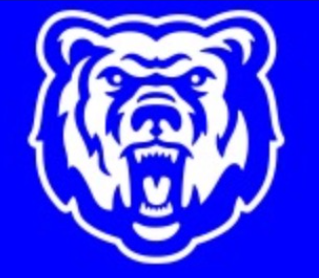 Kimball Sports Boosters
Girls’ Softball Programwww.kimballboosters.orgPOLICIES AND PROCEDURES HANDBOOK 2018-2019In support of the 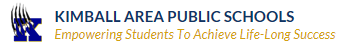 Youth Softball Mission Statement
The Kimball Boosters is a non-profit organization whose primary purpose is to provide competitive Softball experiences for girls’ grades 2 through 12.  Sportsmanship
Youth sports is an opportunity to teach young athletes how to compete, but do so in a respectful manner that will carry on with them throughout life.  It is expected that participants, parents and all who attend events conduct themselves in a way that promotes good sportsmanship.  This age is about teaching the kids fundamentals of the game and having fun learning and playing the game of Softball.Player Eligibility
This program is open to all students’ grades 2-12.  Registration documents required
Parents or guardians must complete and submit the required registration form, parent code of conduct form and payment before their child(s) is allowed to practice or play with the team.Registration & Fees
Registration forms will be sent home with children grades 2-12th grade.  Parents can also register their child online on the Kimball Community Education website.  Registration deadlines are set in late March so participation numbers are known prior to the Crow River Fastpitch League registration.  Participation fee for each player for the 2018-2019 season will be:$100 for the first participant grades 5-11$75 each additional participant grades 5-11$90 for the first participant grades 2-4$65 each additional participant grades 2-4This fee includes:Team participation in the Crow River Fastpitch LeagueTeam participation in a maximum of three tournaments.Parents are responsible for any and all additional costs related to participation in the program, such as shoes, travel expenses, meals, admission fees, etc.Uniforms and Equipment
The Kimball Sports Boosters provides a game jersey with the cost of enrollment.   Kimball Sports Boosters provides each team with catcher’s gear, bats, and softballs for practices and games and a first aid kit.  It is the player’s responsible to furnish any other items needed to play the game of softball.  These items may or would include glove, spikes, pants, socks, and batting gloves.  Playing at Age LevelPlayers will play at their age level, or the age level that best suits the player and the overall program within the rules of the league.  Team Size
Agee levels that have at least 10 participants will be registered to participate in the Crow River League as well as tournaments at that grade level.  If an Age level has 15 or more participants, the board, coordinator and coach(es) will determine if they split into two teams or merge with another grade who may have lower numbers.  If an age level has less than 9 participants, the board, coordinator and coach(es) will determine if they merge with another age level, gather players from other towns, or move the Kimball Players to other teams through Crow River.  Team sizes can be adjusted based on what is best for the overall program.  Coaches
Parent volunteer coaches are needed for each team.  Each head coach must complete ACE training as dictated by the Crow River League.  Each parent volunteer coach must complete the concussion protocol training.  Each parent volunteer coach must complete a background check prior to coaching minors and meet with the commissioner prior to the start of the season.  If no parents are willing to coach their child’s team, every effort will be made to find a volunteer coach, but there are no guarantees and could mean that there will not be a team to participate in the league if no coach is found.  Parents are asked to assist with the search of a volunteer coach as well.  Coaches are asked to schedule their teams in tournaments.  Coordinator/League Committee
The role of the coordinator/league committee is to attend the coaches meeting held by Crow River League Association and serve as the league liaison, plan the Kimball home 10/12U tournament, organize details for the home tournament (team registration, schedule, refs, volunteers, etc).  The coordinator/league committee also assists with equipment checkout and ordering as well as working with Community Education to schedule team practices for the season.  The coordinator/league committee keeps the board up to date on the season, schedules, needs and concerns throughout the season.Practices
Teams will practice 1-2 times/week throughout the season on week nights and/or Sunday nights, with times and locations subject to field availability.  If a child will be missing practice for any reason, the parent must notify the coach as soon as possible.  Playing time
Equal playing time is the standard for Crow River League games.  In tournaments, everyone will play in the tournament games, but not necessarily equal time.  Crow River Fastpitch league
Each team plays a schedule throughout June and July.  The games are on Monday and Wednesday night and begin at 6PM.  10u games are a maximum of 7 innings, but will not begin a new inning after 2-hours.  12u and up play two games that are 1:10 in length.  The games can end in a tie. Tournaments 
KSB will pay for the entrance of up to three tournaments.  Tournaments are an all-day event starting early morning and go until mid to late afternoon.  Cancellations due to weather 
Every effort is made to play league games.  Therefore the coaches are asked to not cancel for the game until one-hour before the start of the game.  Home Tournament
This is a huge fundraiser for the Kimball Sports Boosters program.  Fundraising helps keep fees low, pays for uniforms, equipment, officials, and any other expenses for the youth program.  Parents’ are expected to volunteer time to staff the concessions stand and maintain the fields for the home tournament.  The coordinator/league committee will do their best to work around your child’s playing schedule.  Extra Tournaments
Teams can enter additional tournaments, but it will be at their own expense.  Additional tournaments must be discussed with all parents and approved by KSB, a majority of parents and coaches prior to scheduling those extra tournaments.  Code of Conduct
All those associated with and involved in the Kimball Sports Boosters program represent a cross section of the Kimball community.  It is important for all players, parents, coaches, referees, and fans to act according to the Code of Conduct set forth by the Kimball Boosters, thus becoming ambassadors for this organization.  Please refer to the Code of Conduct in the back of this handbook.  Grievance Policy
If there is a policy or procedure that is not being followed as outlined in this handbook, please email booster President Marcia Mahlum mmahlum2010@hotmail.com.  Information will be gathered from all involved, and a meeting with all parties and/or the board of directors may be necessary to resolve the issue.